PLASTIC SPEAKING ACTIVITY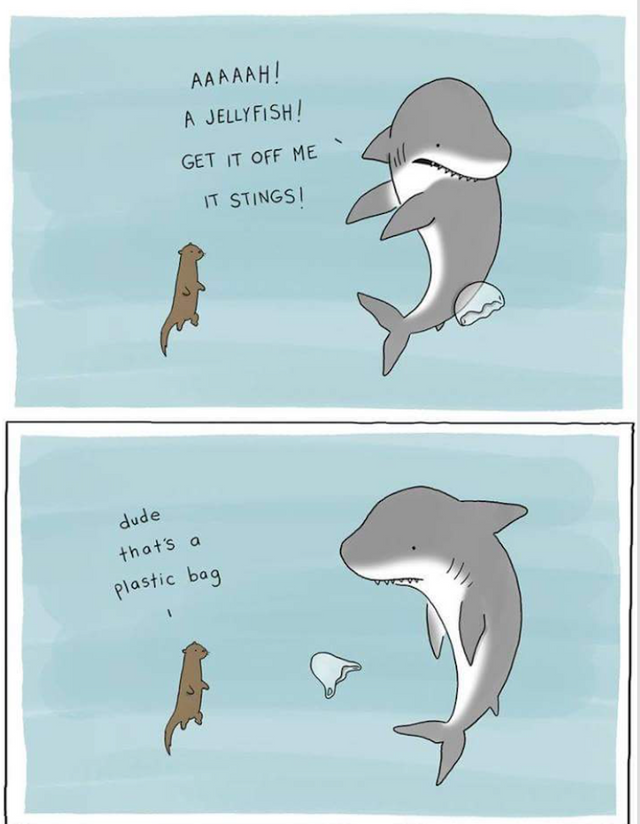 source https://steemit.com/pollution/@alketcecaj/plastics-in-the-ocean-a-memeThink and discuss with a partner what phenomenon the image below alludes and its meaning.THINK - PAIR - SHARE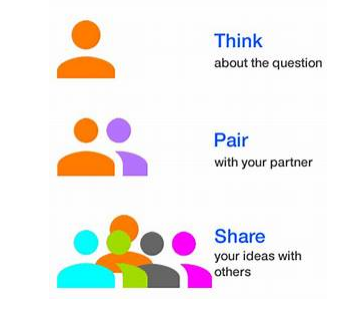 Reflect on the question individually Find a partner Share your ideas with your partner and listen to his own